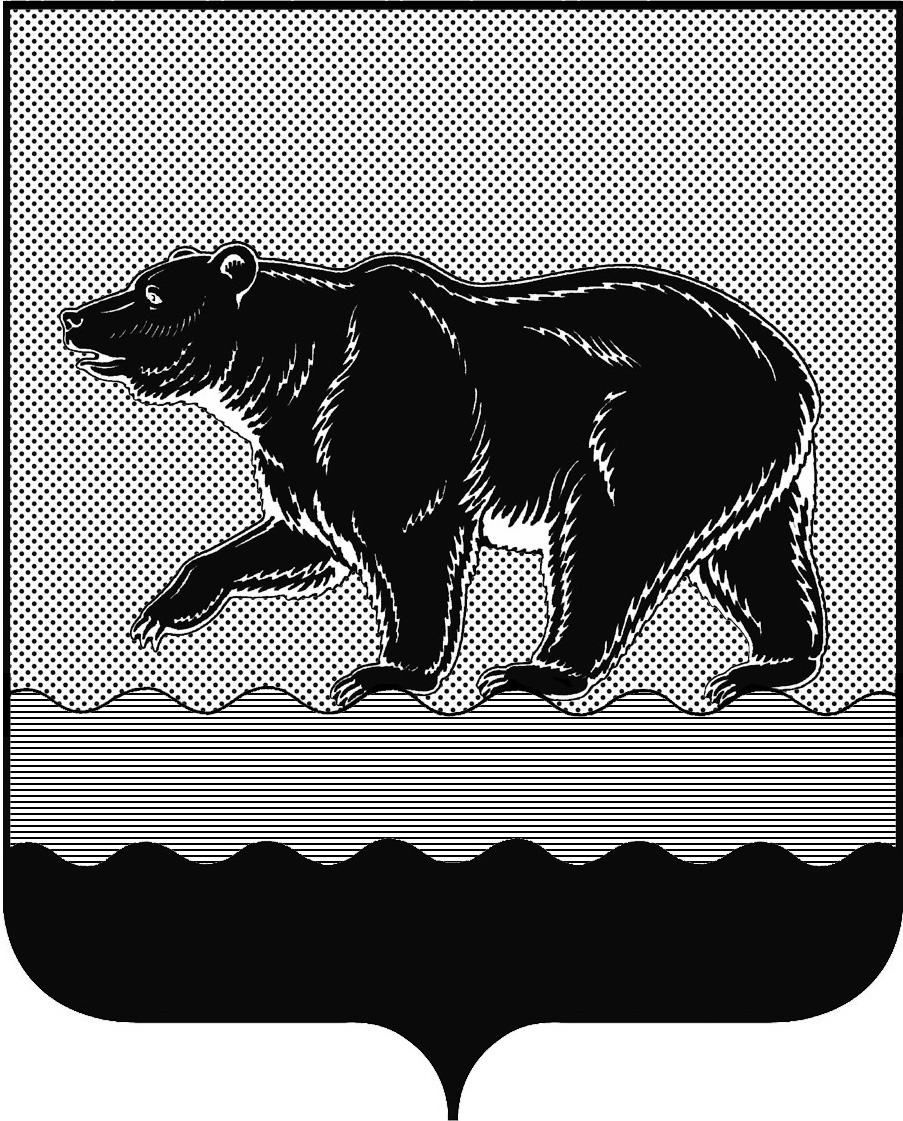 СЧЁТНАЯ ПАЛАТАГОРОДА НЕФТЕЮГАНСКА16 микрорайон, 23 дом, помещение 97, г. Нефтеюганск, 
Ханты-Мансийский автономный округ - Югра  (Тюменская область), 628301  тел./факс (3463) 20-30-55, 20-30-63 E-mail: sp-ugansk@mail.ru www.admugansk.ruИнформация о работе за II квартал 2018 годаВ отчётном периоде Счётная палата, руководствуясь Бюджетным кодексом Российской Федерации, Федеральным законом Российской Федерации от 07.02.2011 № 6-ФЗ «Об общих принципах организации и деятельности контрольно-счетных органов субъектов Российской Федерации и муниципальных образований», Положением о Счётной палате, утверждённым решением Думы города Нефтеюганска от 27.09.2011 № 115-V, осуществляла муниципальный финансовый контроль в форме контрольных и экспертно-аналитических мероприятий. 1. Контрольная деятельностьВо втором квартале 2018 года проведено тринадцать контрольных мероприятий, а именно: 1.1. «Аудит закупок, осуществлённых в рамках реализации мероприятий, посвящённых празднованию 50-летия города Нефтеюганска» на объекте муниципальное бюджетное учреждение культуры «Культурно-досуговый комплекс»Контрольное мероприятие проведено в муниципальном бюджетном учреждении культуры «Культурно-досуговый комплекс» (далее по тексту -Заказчик).Проверяемый период деятельности 2017 год.Проверенный объём средств составил 9 135 378 рублей.По объекту контрольного мероприятия выявлены нарушения Федерального закона от 05.04.2013 № 44-ФЗ «О контрактной системе в сфере закупок товаров, работ, услуг для обеспечения государственных и муниципальных нужд» (далее по тексту – Закон о контрактной системе, Закон № 44-ФЗ), Требований к формированию, утверждению и ведению плана-графика закупок товаров, работ, услуг для обеспечения нужд субъекта Российской Федерации и муниципальных нужд, утверждённых постановлением Правительства Российской Федерации от 05.06.2015 № 554, Постановления Правительства Российской Федерации от 28.11.2013 № 1084 «О порядке ведения реестра контрактов, заключенных заказчиками, и реестра контрактов, содержащего сведения, составляющие государственную тайну», Постановления Правительства Российской Федерации от 28.11.2013 № 1093 «О порядке подготовки и размещения в единой информационной системе в сфере закупок отчёта об исполнении государственного (муниципального) контракта и (или) о результатах отдельного этапа его исполнения».В соответствии с пунктом 1 статьи 13 Закона № 44-ФЗ заказчиками осуществляются закупки для обеспечения муниципальных нужд, а именно для достижения целей и реализации мероприятий, предусмотренных муниципальными программами. В рамках реализации мероприятия «Развитие культурно-досуговой деятельности, массового отдыха населения, организации отдыха и оздоровления детей» муниципальной программы «Развитие сферы культуры города Нефтеюганска на 2014 – 2020 годы», утверждённой постановлением администрации города Нефтеюганска от 29.10.2013 № 1218-п, предусматривались бюджетные ассигнования для проведения мероприятий, посвящённых празднованию 50-летия города Нефтеюганска.В проверяемом периоде осуществлены закупки в рамках Закона № 44-ФЗ на общую сумму 9 135 378 рублей, в том числе: - по результатам определения поставщика (подрядчика, исполнителя) путём проведения электронных аукционов заключено 3 контракта на общую сумму 2 353 048 рублей, что составляло 26 % от общей суммы заключенных контрактов;- по результатам определения поставщика (подрядчика, исполнителя) путём запроса котировок заключено 2 контракта на общую сумму 252 800 рублей, что составляло 3 % от общей суммы заключенных контрактов;- по результатам закупок, осуществлённых у единственного поставщика (исполнителя, подрядчика), заключено 53 договора на общую сумму 6 529 530 рублей, что составляло 71 % от общей суммы контрактов.При оценке эффективности расходов на закупки, осуществлённые Заказчиком путём проведения конкурентных процедур, установлено, что начальные максимальные цены контрактов были снижены, что позволило Заказчику достичь заданный результат с использованием меньшего объёма средств, чем планировалось. Объём экономии составил 1 057 551 рубль или 28,9 % от общей суммы начальных максимальных цен контрактов. Таким образом, выбор конкурентных способов определения поставщиков (исполнителей, подрядчиков) отражает степень открытости системы закупок заказчика, а также создаёт условия для развития добросовестной конкуренции, повышения эффективности использования бюджетных средств. Заказчику рекомендовано в целях повышения эффективности и экономности использования бюджетных средств при организации закупок увеличить объём закупок, проводимых с использованием конкурентных способов определения поставщиков (исполнителей, подрядчиков).Кроме того, по результатам контрольного мероприятия установлены следующие основные нарушения:- в ряде случаев при заключении договоров с единственным поставщиком не обосновывались цены договоров (отсутствовали расчёты, коммерческие предложения);- несоблюдение срока опубликования извещения об осуществлении закупки;- в двух случаях участникам запросов котировок не возвращались заявки после окончания срока подачи таких заявок;- контракт заключался на условиях, не предусмотренных извещением 
о проведении запроса котировок, в части описания объекта закупки;- в реестре контрактов на официальном сайте единой информационной системы в сфере закупок www.zakupki.gov.ru опубликовывалась информация не в полном объёме и содержащая недостоверные сведения об исполнении контрактов, а также с нарушением регламентированных сроков;- протокол рассмотрения и оценки заявок на участие в запросе котировок подписывался не всеми присутствующими на заседании членами котировочной комиссии.По результатам контрольного мероприятия в рамках соглашения о взаимодействии направлена информация в Нефтеюганскую межрайонную прокуратуру. В отношении 2 должностных лиц возбуждены дела об административных правонарушениях.1.2. «Проверка законности, результативности (эффективности и экономности) использования средств бюджета города на организацию школьного питания»Контрольное мероприятие проведено в муниципальном бюджетном общеобразовательном учреждении «Лицей № 1» (далее по тексту -  МБОУ «Лицей № 1», Учреждение), муниципальном казённом учреждении «Управление учёта и отчётности образовательных учреждений» (далее по тексту - МКУ «УУиООУ»).Проверяемый период деятельности 2017 год.	Проверенный объём средств составил 155 552 422 рубля.По объекту контрольного мероприятия - МБОУ «Лицей № 1» выявлены нарушения Гражданского кодекса Российской Федерации, Приложения к постановлению главного государственного санитарного врача Российской Федерации от 23.07.2008 № 45 «Об утверждении СанПин 2.4.5.2409-08» (далее по тексту – СанПин 2.4.5.2409-08), Приказа Минфина Российской Федерации от 01.12.2010 № 157н «Об утверждении Единого плана счетов бухгалтерского учёта для органов государственной власти (государственных органов), органов местного самоуправления, органов управления государственными внебюджетными фондами, государственных академий наук, государственных (муниципальных) учреждений и Инструкции по его применению» (далее по тексту – Инструкция № 157н), условий муниципальных контрактов.МБОУ «Лицей № 1» в целях реализации функций по организации питания обучающихся заключались контракты с Нефтеюганским городским муниципальным унитарным предприятием «Школьное питание» (далее по тексту – НГМУП «Школьное питание», Предприятие).СанПин 2.4.5.2409-08 установлены санитарно-эпидемиологические требования к организации питания обучающихся в образовательных учреждениях, независимо от ведомственной принадлежности и форм собственности.Ответственным лицом за организацию и полноту охвата обучающихся горячим питанием являлся руководитель образовательного учреждения.Для обеспечения здоровым питанием всех обучающихся образовательного учреждения необходимо составление примерного меню на период не менее двух недель (10 - 14 дней) (пункт 6.4 СанПин 2.4.5.2409-08).Фактический рацион питания должен соответствовать утверждённому примерному меню. В исключительных случаях допускается замена одних продуктов, блюд и кулинарных изделий на другие при условии их соответствия по пищевой ценности и в соответствии с таблицей замены пищевых продуктов, что должно подтверждаться необходимыми расчётами (пункт 6.22 СанПин 2.4.5.2409-08).Соблюдение согласованного примерного меню является гарантией безопасности и обеспечения здоровым питанием обучающихся.Вместе с тем, фактический рацион питания за период январь – май 2017 года и сентябрь - декабрь 2017 года систематически не соответствовал примерному меню, согласованному с  территориальным органом исполнительной власти, уполномоченным осуществлять государственный санитарно-эпидемиологический надзор.В ходе выборочной проверки  установлено несоответствие данных, отражённых в табелях учёта посещаемости детей, ежедневных заявках на питание детей, а также в счетах-фактурах (актах оказанных услуг) установлены случаи несоответствия количества детей, что послужило поводом для излишней оплаты НГМУП «Школьное питание» за оказанные услуги.В рамках контрактов на оказание услуг по организации питания МБОУ «Лицей № 1» передавалось имущество НГМУП «Школьное питание» на основании актов приёма – передачи производственных, складских и иных помещений, оборудования и инвентаря, предназначенных для оказания услуг.Контрактами предусматривалось, что все расходы по содержанию переданного имущества должен оплачивать ссудополучатель, то есть НГМУП «Школьное питание». В проверяемом периоде МБОУ «Лицей № 1» излишне израсходованы средства в сумме 570 507 рублей 25 копеек на содержание имущества. В указную сумму не включены расходы на водоснабжение и водоотведение помещения по причине невозможности их определения. Также установлено, что МБОУ «Лицей № 1» не соблюдены требования нормативных правовых актов Российской Федерации, муниципальных правовых актов:передача  недвижимого имущества и особо ценного имущества в сумме 1 091 612 рублей 11 копеек осуществлялась без согласия собственника;не заключен договор безвозмездного пользования имуществом;в бухгалтерском учёте не отражались операции по передаче имущества в безвозмездное пользование, что привело к искажению информации, отражённой на счетах бухгалтерского учёта 10100 «Основные средства» и 26 «Имущество, переданное в безвозмездное пользование».Директору МБОУ «Лицей № 1» направлено представление для принятия мер по устранению выявленных нарушений и недостатков. По результатам рассмотрения представления к 2 должностным лицам применены меры дисциплинарного взыскания.По объекту контрольного мероприятия - МКУ «УУиООУ» установлено следующее.Между МКУ «УУиООУ» и муниципальными бюджетными образовательными учреждениями  в соответствии с пунктом 2.2.1 Устава МКУ «УУиООУ», утверждённого распоряжением администрации города от 26.07.2012 № 445-р, заключались с образовательными учреждениями договоры о сотрудничестве на ведение бухгалтерского и налогового учёта финансово-хозяйственной деятельности.МКУ «УУиООУ» в ряде случаев не выполнялось условие договоров о сотрудничестве в части своевременности проведения расчётов по контрактам.По результатам контрольного мероприятия должностному лицу МКУ «УУиООУ» применено дисциплинарное взыскание.1.2. «Анализ финансово-хозяйственной деятельности Нефтеюганского городского муниципального унитарного предприятия «Школьное питание»Контрольное мероприятие проведено в НГМУП «Школьное питание».Проверяемый период деятельности 2017 год.Проверенный объём средств составил 369 403 813 рублей 96 копеек.По объекту контрольного мероприятия выявлены нарушения Трудового кодекса Российской Федерации, Федерального закона  от 14.11.2002 № 161-ФЗ «О государственных и муниципальных унитарных предприятиях», Федерального закона от 06.12.2011 № 402-ФЗ «О бухгалтерском учёте», СанПиН 2.4.5.2409-08, Единого тарифно-квалификационного справочника работ и профессий рабочих «Хлебопекарно-макаронное производство», утверждённого Постановлением Минтруда Российской Федерации от 05.03.2004 № 30, Постановления правительства Ханты-Мансийского  автономного  округа – Югры от 29.08.2002 № 455 «О порядке ценообразования и применения наценок на продукцию предприятий общественного питания при общеобразовательных организациях, профессиональных  образовательных организациях и  образовательных организациях высшего образования автономного округа» (далее по тексту - Постановление правительства Ханты-Мансийского  автономного  округа – Югры от 29.08.2002 № 455), положения по оплате труда и премирования работников НГМУП «Школьное питание», утверждённого приказом директора Предприятия от 09.01.2017 № 10, условия контракта на оказание услуг по организации питания учащихся от  30.12.2016                                        № 0187300012816000616.Выручка НГМУП «Школьное питание» за 2017 год составила 369 403 813 рублей 96 копеек, себестоимость продаж – 179 208 715 рублей 44 копейки, прибыль до налогообложения – 622 145 рублей 95 копеек, чистая прибыль – 256 638 рублей 22 копейки. Прибыль унитарного предприятия является источником неналоговых доходов бюджета, часть которой подлежит перечислению в случае наличия положительного финансового результата, соответственно её размер зависит от экономической целесообразности и разумности производимых предприятием расходов.По результатам проведения контрольного мероприятия установлены следующие основные нарушения и недостатки:1. В проверяемом периоде к учёту принимались расходы, которые, исходя из норм статьи 252 Налогового кодекса Российской Федерации, являются экономически не оправданными, в том числе:- по заработной плате трёх экспедиторов на общую сумму 1 084 219 рублей 79 копеек. Проведённый анализ штатного расписания Предприятия, а также количества автомобилей, задействованных в экспедиторских услугах, позволил сделать вывод об отсутствии необходимости в наличии 3 экспедиторов в штатном расписании;- по договору оказания клининговых услуг оплачены услуги по влажной уборке плинтусов, дверных блоков, ручек в сумме 39 480 рублей при наличии в штатном расписании семи уборщиков.Кроме того, неэффективное управленческое решение, выраженное в определении в договорах на поставку продуктов питания условий по выгрузке их до складского помещения, привело к дополнительным затратам Предприятия на оплату договоров подряда с физическими  лицами на выполнение работы по разгрузке грузов в сумме 1 631 919 рублей.Таким образом, осуществление вышеуказанных расходов привело к занижению доходов предприятия.2. Предприятие создано в целях решения социальных задач – реализации кулинарной продукции для обучающихся муниципальных общеобразовательных учреждений по минимальным ценам, однако Счётной палатой установлены факты, которые приводили к необоснованному увеличению НГМУП «Школьное питание» стоимости услуги по организации питания обучающихся:- в стоимость продуктов включались затраты по выгрузке товара на складе;- применялся завышенный уровень надбавки на покупные товары, не требующие кулинарной и технологической обработки:на фрукты (яблоки, груши, мандарины, апельсины), овощи (огурцы, помидоры), реализуемые в натуральном виде в размере 100%;на соки фруктовые в потребительской упаковке, реализуемые на розлив в размере 50%.Постановлением правительства Ханты-Мансийского  автономного  округа – Югры от 29.08.2002 № 455 установлен предельный уровень торговой надбавки на покупные товары, не требующие кулинарной и технологической обработки, при закупе на территории муниципального образования – в размере до 30%, при закупе у иногородних поставщиков до 40%.3. В ходе выборочной проверки обеспечения питанием учащихся в МБОУ «Лицей № 1» в январе 2017 года установлено:- нарушение СанПиН 2.4.5.2409-08: в рационе обеда льготной категории отсутствовали закуски (салат), которые заменялись соком и выпечкой;фактический рацион питания не соответствовал примерному меню, а именно: отсутствовали свежие фрукты на завтрак для обучающихся, которые обеспечивались дополнительным питанием за счёт родительской платы; использовались колбасные изделия и сок в рационе обучающихся; - при подсчёте калорийности блюд в меню допущены арифметические ошибки, которые приводили к фактическому занижению калорийности блюд;- реализация просроченного хлеба украинского (ржано-пшеничный); - в ведомости учёта движения продуктов и тары на кухне отражалась выручка, при этом в столовой Учреждения отсутствовали:в журнале бракеража блюда, которые реализовывались за наличный расчёт; 	документы по учёту реализуемой продукции. В отсутствии документов по реализации блюд за наличный расчёт не представлялось возможным установить фактическую сумму выручки, что создаёт риск неотражения дохода от платной деятельности в полном объёме;- проанализировав состав меню на каждый день за январь 2017 года и количество обучающихся, которым предоставлена услуга питания, учитывая сумму поставленных продуктов в течение месяца, наличие остатков на начало и конец месяца, установлено, что не закупались и не использовались продукты на приготовление блюд в соответствии с утверждённым меню на сумму 99 281 рубль 44 копейки. Счётная палата полагает, что в данном случае следует вывод:о несоответствии ингредиентов, калорийности в приготовленных блюдах для обучающихся, предусмотренных меню, что оказывает влияние на качество услуги питания;суммовой учёт продуктов, в отсутствии количественного учёта, приводит к недостаткам в планировании работы по предоставлению услуги питания, ввиду отсутствия учёта остатков продуктов. Вместе с тем обращаем особое внимание, что проанализирована информация за один месяц 2017 года и по одному учреждению образования города.4. В отсутствии согласия собственника имущества унитарного предприятия НГМУП «Школьное питание» принимались решения о совершении крупных сделок (приобретение оборудования), а также в 2017 году заключены 14 договоров беспроцентного денежного займа с работниками на общую сумму 897 241 рубль.5. НГ МУП «Школьное питание» допускались нарушения трудового законодательства и иных актов, регулирующих трудовые отношения:- работники привлекались к сверхурочным работам сверх разрешённых 120 часов в год на одного рабочего;- в  приказах на организацию работы в выходные и нерабочие праздничные дни отсутствовало конкретное обоснование необходимости работы в выходной день; - необоснованно начислена (перечислена) премия за выполнение обязанности уборщика в здании административного комплекса за 2017 год в сумме 63 816 рублей;- необоснованно начислены (перечислены) единовременные премии за 2017 год в размере 546 480 рублей работникам финансово-экономического отдела.6. Предприятием принимались к бухгалтерскому учёту расходы в общей сумме 2 415 000 рублей, произведённые по документам, оформленным с нарушением требований Федерального закона от 06.12.2011 № 402-ФЗ «О бухгалтерском учёте», например, в путевых листах не заполнялись время прибытия и убытия, показания спидометра (километров), маршрут движения (заполняется заказчиком). Директору НГМУП «Школьное питание» направлено представление для принятия мер по устранению выявленных нарушений и недостатков. По результатам рассмотрения представления к 16 должностным лицам применены меры дисциплинарного взыскания.1.4. Внешняя проверка годовой бюджетной отчётности главных администраторов бюджетных средствПроведена внешняя проверка бюджетной отчётности за 2017 год 11 главных администраторов бюджетных средств, подготовлено 11 актов.В ходе проверки бюджетной отчётности главных администраторов бюджетных средств за 2017 год установлены нарушения Инструкции о порядке составления и представления годовой, квартальной и месячной отчётности об исполнении бюджетов бюджетной системы Российской Федерации, утверждённой приказом Минфина РФ от 28.12.2010 № 191н.	Бюджетная отчётность по департаменту образования и молодёжной политики администрации города Нефтеюганска и департаменту жилищно-коммунального хозяйства администрации города Нефтеюганска для проведения внешней проверки в Счётную палату поступила с нарушением срока, установленного нормативными правовыми актами, регулирующими бюджетные правоотношения. По установленным фактам два должностных лица привлечены к административной ответственности по статье 15.15.6 «Нарушение порядка представления бюджетной отчётности» Кодекса Российской Федерации об административных правонарушениях в виде наложения административных штрафов по 10 000 рублей.По ряду главных администраторов бюджетных средств: департаменту муниципального имущества администрации города Нефтеюганска, департаменту градостроительства и земельных отношений администрации города Нефтеюганска, департаменту жилищно-коммунального хозяйства администрации города Нефтеюганска учёт на счёте 020500000 «Расчёты по доходам» вёлся с нарушением требований Приказа Минфина Российской Федерации от 01.12.2010 № 157н «Об утверждении Единого плана счетов бухгалтерского учёта для органов государственной власти (государственных органов), органов местного самоуправления, органов управления государственными внебюджетными фондами, государственных академий наук, государственных (муниципальных) учреждений и Инструкции по его применению».В целях усовершенствования бюджетного процесса, недопущения нарушения нормативных правовых актов, регулирующих бюджетные правоотношения, устанавливающих порядок составления и предоставления бюджетной отчётности об исполнении бюджета, Счётной палатой города Нефтеюганска подготовлены рекомендации главным администраторам бюджетных средств.Подробная информация о результатах контрольных мероприятий будет размещена на официальном сайте органов местного самоуправления города Нефтеюганска. 2. Экспертно-аналитическая деятельностьВо втором квартале Счётной палатой проведены:-экспертизы проектов решения Думы города «О внесении изменений в решение Думы города Нефтеюганска от 27.12.2017 № 314-VI «О бюджете города Нефтеюганска на 2018 год и плановый период 2019 и 2020 годов»;-подготовлен оперативный отчёт о ходе исполнения бюджета города Нефтеюганска по итогам 1 квартала 2018 года;-внешняя проверка отчёта об исполнении бюджета города за 2017 год;-экспертизы проектов изменений в муниципальные программы города Нефтеюганска;-экспертизы проектов муниципальных правовых актов в части, касающейся расходных обязательств муниципального образования;-аудит в сфере закупок, осуществлённых в рамках реализации мероприятия «Обеспечение рационального использования энергетических ресурсов» подпрограммы «Повышение энергоэффективности в отраслях экономики» муниципальной программы города Нефтеюганска «Развитие жилищно-коммунального комплекса в городе Нефтеюганске в 2014-2020 годах».2.1. Экспертиза проектов решений Думы города «О внесении изменений в решение Думы города Нефтеюганска от 27.12.2017 
№ 314-VI «О бюджете города Нефтеюганска на 2018 год и 
плановый период 2019 и 2020 годов» В отчётном периоде подготовлено 3 заключения на проекты решений Думы города «О внесении изменений в решение Думы города Нефтеюганска от 27.12.2017 № 314-VI «О бюджете города Нефтеюганска на 2018 год и плановый период 2019 и 2020 годов». Сформулировано 6 замечаний, дано 6 рекомендаций. Финансовым органом, администрацией города, главными распорядителями бюджетных средств рекомендации учтены. При проведении экспертизы установлено нарушение приказа Минфина России от 01.07.2013 № 65н «Об утверждении Указаний о порядке применения бюджетной классификации Российской Федерации», в части неверного отнесения расходов на уплату исполнительского сбора, а также расходов по ремонту инженерных сетей здания.2.2. Внешняя проверка отчёта об исполнении бюджетагорода за 2017 годНа основании проведённой внешней проверки годового отчёта об исполнении бюджета города Нефтеюганска и годовой бюджетной отчётности главных администраторов бюджетных средств подготовлено заключение, в котором сформулировано 3 замечания, дано 7 рекомендаций.2.3. Оперативный отчёт о ходе исполнения бюджета города Нефтеюганска по итогам 1 квартала 2018 годаПо результатам экспертно-аналитического мероприятия замечания и рекомендации отсутствовали. При выборочной камеральной проверке справок об изменении кассового плана по расходам за 1 квартал 2018 года замечаний и нарушений не установлено.2.4. Экспертизы проектов изменений в муниципальные программы города НефтеюганскаПодготовлено 25 заключений на проекты изменений в муниципальные программы города Нефтеюганска. Сформулировано 41 замечание, по которым подготовлено 32 рекомендации, из них 31 рекомендация была принята к исполнению ответственными исполнителями муниципальных программ.При проведении экспертизы проектов изменений в муниципальные программы города Нефтеюганска выявлены следующие основные недостатки, а именно: отсутствовала согласованность информации при внесении изменений в муниципальные программы;не корректировались целевые показатели муниципальной программы при изменении объёма бюджетных ассигнований по отдельному программному мероприятию;отсутствовали документы (сметы, расчёты), обосновывающие финансовые затраты на реализацию мероприятий муниципальной программы.2.5. Экспертизы проектов муниципальных правовых актов в части, касающейся расходных обязательств муниципального образованияВо втором квартале 2018 года проведено 9 экспертиз проектов муниципальных правовых актов, сформулировано 39 замечаний, дано 32 предложения, из них 31 рекомендация была принята к исполнению ответственными исполнителями.	Устанавливались случаи несоответствия проектов муниципальных правовых актов, регулирующих предоставление субсидий юридическим лицам (индивидуальным предпринимателям, физическим лицам), а также некоммерческим организациям, общим требованиям, установленным Постановлениями Правительства Российской Федерации.По результатам предварительного контроля предотвращены нарушения федерального законодательства исполнителями бюджетных средств. В проекте Порядка предоставления субсидий субъектам малого и среднего предпринимательства предусматривалось положение, противоречащее Федеральному закону от 24.07.2007 № 209-ФЗ «О развитии малого и среднего предпринимательства в Российской Федерации», в части установления срока направления уполномоченным органом администрации решения, принятого по обращению субъекта малого и среднего предпринимательства.Также разработчиками в муниципальных правовых актах не учитывались изменения, внесенные в пункт 5 статьи 78 и пункт 3 статьи 78.1 Бюджетного кодекса Российской Федерации, вступившие в силу с 1 января 2018 года. По результатам экспертизы проектов муниципальных правовых актов в адрес разработчиков направлены предложения для их доработки, которые в целом приняты во внимание.2.6. Аудит в сфере закупок, осуществлённых в рамках реализации мероприятия «Обеспечение рационального использования энергетических ресурсов» подпрограммы «Повышение энергоэффективности в отраслях экономики» муниципальной программы города Нефтеюганска «Развитие жилищно-коммунального комплекса в городе Нефтеюганске                                        в 2014-2020 годах»Исследуемый период 2017 год.Общий объём проверенных средств составил 4 894 313 рублей.Объектами аудита являлись восемь учреждений города: МБУ ДО «СДЮСШОР «Спартак», МБУ ДО «СДЮСШОР по биатлону», МБУ ДО «СДЮСШОР по дзюдо», МБДОУ «Детский сад № 10 «Гусельки», МБОУ «СОШ № 3», МБОУ «СОШ № 8», МБОУ «СОШ № 10»,
НГ МКУ КХ «СЕЗ».Анализировались и оценивались результаты закупок, достижение целей, определённых статьёй 13 Закона № 44-ФЗ.Закупки осуществлялись в рамках реализации мероприятия «Обеспечение рационального использования энергетических ресурсов» подпрограммы «Повышение энергоэффективности в отраслях экономики» муниципальной программы «Развитие жилищно-коммунального комплекса в городе Нефтеюганске в 2014-2020 годах» (далее по тексту - муниципальная программа).При анализе закупок, осуществлённых объектами аудита, установлено, что большая часть закупок проведена с использованием неконкурентных способов определения поставщика (подрядчика, исполнителя). Доля закупок с использованием конкурентных способов (электронные аукционы) составила 14,6% от общего объёма исполненных бюджетных ассигнований в рамках проверяемого мероприятия, доля закупок с использованием неконкурентных способов составила 85,4 %.Кроме того, учреждениями заключались контракты (договоры) в один временной период на приобретение аналогичных товаров с фактической направленностью на достижение единой хозяйственной цели.Договоры, заключенные Заказчиками, образовывали единую сделку, искусственно раздробленную и оформленную самостоятельными договорами. Учитывая то, что общие суммы договоров по учреждениям превышают четыреста тысяч рублей, у Заказчиков была возможность в целях экономии бюджетных средств осуществить закупку путём проведения торгов или запроса котировок. 	Объектам аудита рекомендовано в целях повышения эффективности и экономности использования бюджетных средств, при организации закупок увеличить объём закупок, производимых с использованием конкурентных способов определения поставщиков (исполнителей, подрядчиков).МБОУ «СОШ № 10» в сметной документации к договору на текущий ремонт внутренних помещений (замена светильников) применялся повышенный индекс к полной стоимости строительно-монтажных работ по видам строительства, что приводило к необоснованному расходованию средств.По результатам экспертно-аналитического мероприятия Счётной палатой направлены рекомендации объектам аудита.Подробная информация о результатах экспертно-аналитических мероприятиях размещена на официальном сайте органов местного самоуправления города Нефтеюганска. 3. Информационная деятельностьИнформационная деятельность регламентирована статьёй 19 Федерального закона от 07.02.2011 № 6-ФЗ «Об общих принципах организации и деятельности контрольно-счётных органов субъектов Российской Федерации и муниципальных образований», Положением 
о Счётной палате. В отчётном периоде на официальном сайте органов местного самоуправления города Нефтеюганска размещено 38 материалов. Заместитель председателя                                                             Э.Н. Хуснуллина